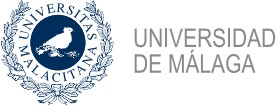 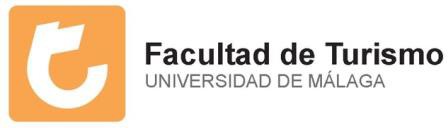 TABLA DE RECONOCIMIENTOS DE MOVILIDAD ESTUDIANTILF  MARSEIL84 CURSO 2022/2023Asignaturas en Destino:Asignaturas en Destino:Asignaturas en Destino:Asignaturas en Destino:Reconocidas en el Grado en TurismoReconocidas en el Grado en TurismoReconocidas en el Grado en TurismoReconocidas en el Grado en TurismoReconocidas en el Grado en TurismoCódigo de la asignaturaAsignatura destinoSemestresCréditosCódigo de la asignaturaNombre de la asignaturaTipoSemestresCréditosHOP3U01Orientation, projet professionnel et numérique 1	33412Creación de Empresas Turísticas OB26HED3U03Domaine d'application 3.3 Sensibilisation à l'entrepreneuriat	33Bolsa de optatividadOM ( Optativa Manual)ANUAL24HEA 3U01Angalis: langue 36         6HEA1U03Anglais renforcé33HED5U02Domaine d’application 5.2 Introduction au ...3HED1U05Français renforcé pour étudiants non franc...3HEE5U02Cultures et civilisations hispaniques cont...3HEESU01Langue espagnole 56